ЧЕРКАСЬКА ОБЛАСНА РАДАР І Ш Е Н Н Я19.02.2021                                                                             № 5-42/VIIIПро внесення змін до Положенняпро порядок та умови наданняодноразової грошової допомогигромадянам за рахунок коштівобласного бюджетуВідповідно до статті 59 Закону України "Про місцеве самоврядування
в Україні" обласна рада в и р і ш и л а:внести до Положення про порядок та умови надання одноразової грошової допомоги громадянам за рахунок коштів обласного бюджету, затвердженого рішенням обласної ради від 29.12.2006 № 7-2/V (із змінами),
зміни, виклавши абзац перший пункту 2.8. у такій редакції:"2.8. Сума коштів, передбачених обласним бюджетом для надання допомоги, розподіляється у співвідношенні між головою обласної ради - 20 відсотків, депутатами обласної ради - 80 відсотків".Голова									А. ПІДГОРНИЙ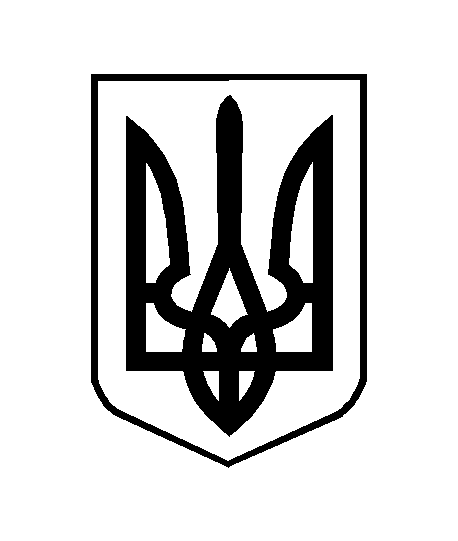 